CITY OF AVON LAKE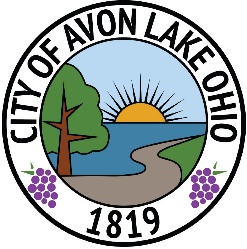               PLANNING COMMISSION                   150 Avon Belden Road                   Avon Lake, Ohio 44012                   (440) 930-4101                     (440) 930-4105 faxREGULAR MEETING OF PLANNING COMMISSIONTUESDAY, DECEMBER 1, 20207:30 p.m. City Council Chambers						Voting OrderR. HaasS. OrilleJ. FenderboschG. ZilkaR. SommerC. RaymondS. PlunkettROLL CALLMrs. Fenderbosch, Mr. Haas, Mr. Orille,  Mr. Plunkett, Mrs. Raymond, Mr. Sommer, Mayor Zilka, Director of Law Ebert, Public Works Director Reitz. 1.	APPROVAL OF MINUTES (November 10, 2020 Regular Meeting Minutes)2.	GENERAL CORRESPONDENCE/ANNOUNCEMENTS  3.	COUNCIL REPORT 4.	SWEARING IN REGULAR MEETING OF PLANNING COMMISSIONTUESDAY, December 1, 20207:30 p.m. City Council Chambers5.         NEW CASES:CASE NO. 028-20  BEACH PARK RAILWAY, LLC – RAILCAR ACCESS AND PLATFORM – SITE PLANRequest of TSH Commercial Holdings, LLC, Beach Park Railway, LLC and Tom Patton for an expansion to the existing Conditional Use Site Plan to include the Railway Car to the Historic Railway Museum and add the access platform and handicapped wheelchair lift to the Railway Car.  This property is in the Avon Lake Shopping Center on the south side of Lake Road between Moore Road and Miller Road in a B3 Special Commerce Zoning District.Applicable Code Sections:  1244 Business District Regulations; 1250 Conditional Use PermitsCASE NO. 029-20   ST. JOSEPH PARISH – PARKING LOT MODIFICATIONS/ADDITIONS SITE PLANRequest of St. Joseph Parish, 32929 Lake Road, Avon Lake, for an approval for an expansion of the existing Conditional Use Site Plan for the modifications and additions to the parking lot on Lake Road and Electric Boulevard.  This property is located between Lake Road and Electric Blvd. between Inwood and Parkwood Ave. on the South side of Electric Blvd. in an R1 Single Family Residential Zoning District.Applicable Code Sections:	1250 Conditional Use Permits; 1240 Single Family Residential District Regulations; 1264 Off-Street Parking Regulations6.	INFORMATIONAL ITEMS7.	DISCUSSION ITEMS8.	GENERAL PUBLIC COMMENT The next Regular Meeting of Planning Commission is January 5, 2021.9.	ADJOURNMENT